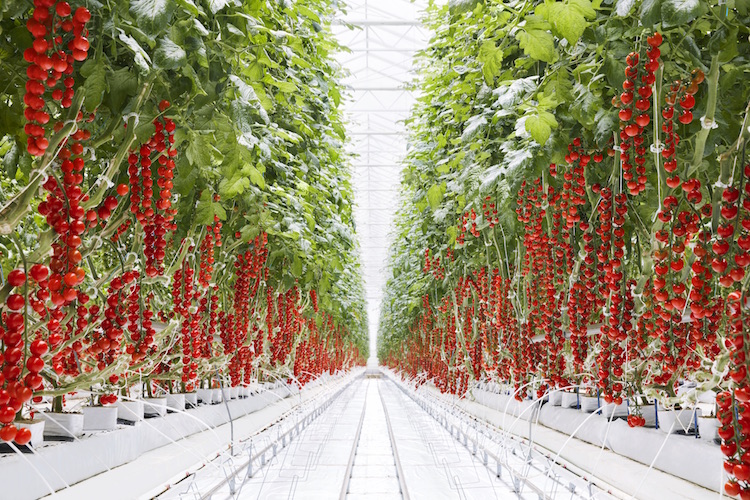 MAGYAR PARADICSOM NAPJA2022. JÚNIUS 29.MAGYAR PARADICSOM NAPJAHajtatott Paradicsom szakmai napIdőpont: 2022. június 29.  (szerda)Helyszín: Aranyszöm Rendezvényház (6782 Mórahalom Röszkei út 1.)RÉSZLETES PROGRAM:8:30 – 09:30     REGISZTRÁCIÓ9:30 – 9:40   Bevezető – Gubacsi Zoltán FruitVeBElőadások:9:40 – 10:00  Nagypéter Sándor elnök Délkertész, FruitVeB alelnökKöszöntőHajtatott paradicsom export lehetőségek 2022-ben 10:00 – 10:30   Dr. Feldman Zsolt mezőgazdaságért és vidékfejlesztésért felelős államtitkár, Agrárminisztérium (felkérés alatt)Kertészeti hajtató ágazat támogatási lehetőségei 2022-2023-ban10:30 – 11:00   Magyarország Nagykövetsége Hollandia (felkérés alatt)Energiaárak hatása a holland hajtatott paradicsomtermesztésre11:00 – 11:30   Hollósi Dávid ügyvezető igazgató, Takarékbank Zrt  Agrár üzletágEnergiaválság hatása az agrárberuházások megvalósításáraHogyan változik a hitelezés 2022-2023-ban?11:30 – 11:45 SZÜNET -Kávé és szendvicsszünetSzakmai előadások11:45 – 12:15  	De Ruiter Seeds paradicsom nemesítési program képviselője ToBRFV  árnyékában, a nemesítés lehetőségei a vírus elleni védekezésben 12:15 – 12:45ToBRFV elleni védekezés gyakorlati tapasztalatai Előadó –felkérés alatt12:45 – 13:15Mike Vermeij – ügyvezető igazgató Bom Group Kitekintés a kertészet nemzetközi helyzetére az üvegház építések szempontjából-üvegház építési terndek13:15-13:45Lodewijk Wardenburg – Közép-Európai értékesítési manager, Bom GroupMinden amit a diffúz üvegekről tudni kell- milyen üvegeket használjunk?13:45-14:15Pieter Mol Európai értékesítési manager– Ludvig Svensson BVÚjdonságok az energia- és az árnyékoló ernyők piacán, újdonságok a használatukban  14:15-15:00	Gerard van Lier öntözési szakértő és szaktanácsadó ChertonDrénvisszaforgató rendszerek működtetése, üzemeltetési költségek -kontra takarékosság - a beruházási költségek megtérülése. A ToBRFV ellen is hatékony fertőtlenítő rendszerek használata.15:00-  EBÉDA  tervezett programra vonatkozóan a változtatás jogát fenntartjuk!A rendezvény a NAK szaktanácsadói programjának részeként a – szaktanácsadói névjegyzékben szereplő -szaktanácsadók számára szabadon választható rendezvények közé tartozik.